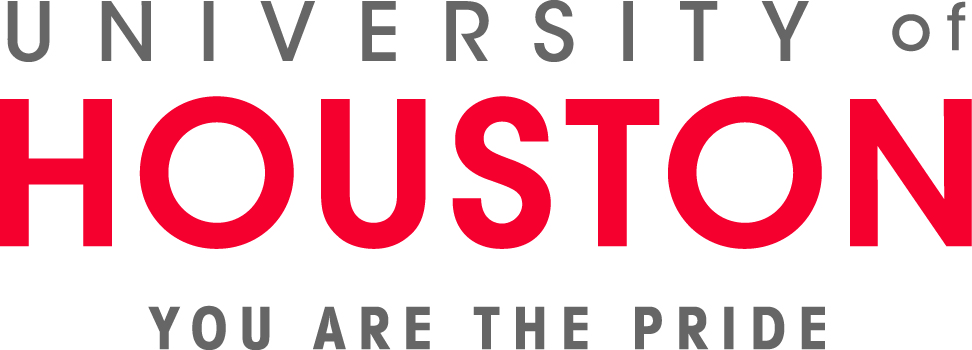 Division of Administration and FinanceFacilities Planning and ConstructionNews ReleaseFOR IMMEDIATE RELEASELea StewartExecutive Administrative Assistant713-743-2493	lmelanco@central.uh.eduTITLE IN CAPSHouston, Jan. 22, 2014–Please contact Lane Welter, if you have any questions related to this project at lewelter@Central.UH.EDU or by phone at (713) 743-5938. For more construction project information, please visit the Projects section of the Plant Operations website at http://www.uh.edu/plantops/projects/.About the University of HoustonThe University of Houston is a Carnegie-designated Tier One public research university recognized by The Princeton Review as one of the nation’s best colleges for undergraduate education. UH serves the globally competitive Houston and Gulf Coast Region by providing world-class faculty, experiential learning and strategic industry partnerships. Located in the nation’s fourth-largest city, UH serves more than 39,500 students in the most ethnically and culturally diverse region in the country.